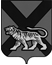 ТЕРРИТОРИАЛЬНАЯ ИЗБИРАТЕЛЬНАЯ КОМИССИЯ ГОРОДА  ДАЛЬНЕГОРСКАР Е Ш Е Н И Е30 июля  2017 г.                         г. Дальнегорск                                 № 258/46О назначении председателя участковойизбирательной комиссий избирательного участка № 1023	В соответствии со ст.26, п.7 ст.28 Федерального закона «Об основных гарантиях избирательных прав и права на участие в референдуме граждан Российской Федерации», ст.27, п. 8 ст. 31 Избирательного кодекса Приморского края, территориальная избирательная комиссия города Дальнегорска РЕШИЛА:1. Назначить председателем участковой избирательной комиссии избирательного участка  № 1023 Иванову Ольгу Юрьевну.2. Поручить Ивановой Ольге Юрьевне провести первое заседание участковой избирательной комиссии не позднее 13 августа   2017 года.3.Разместить настоящее решение на официальном сайте Дальнегорского городского округа в информационно-телекоммуникационной сети «Интернет» в разделе «Территориальная избирательная комиссия города Дальнегорска» и на информационном стенде.Председатель комиссии                                                                  С. Н. ЗарецкаяСекретарь  заседания                                                                       Т.А. Березина 